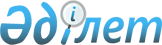 "Ақмола облысы Ерейментау ауданы "Күншалған ауылдық округі әкімінің аппараты" мемлекеттік мекемесінің Ережесін бекіту туралы" Ерейментау ауданы әкімдігінің 2014 жылғы 9 маусымдағы № а-6/289 қаулысына өзгеріс енгізу туралы
					
			Күшін жойған
			
			
		
					Ақмола облысы Ерейментау ауданы әкімдігінің 2015 жылғы 22 маусымдағы № а-6/318 қаулысы. Ақмола облысының Әділет департаментінде 2015 жылғы 29 шілдеде № 4909 болып тіркелді. Күші жойылды - Ақмола облысы Ерейментау ауданы әкімдігінің 2016 жылғы 20 сәуірдегі № а-4/152 қаулысымен      Ескерту. Күші жойылды - Ақмола облысы Ерейментау ауданы әкімдігінің 20.04.2016 № а-4/152 (қол қойылған күнінен бастап күшінен енеді және қолданысқа енгізіледі) қаулысымен

      РҚАО-ның ескертпесі.

      Құжаттың мәтінінде түпнұсқаның пунктуациясы мен орфографиясы сақталған.

      "Қазақстан Республикасындағы жергілікті мемлекеттік басқару және өзін-өзі басқару туралы" Қазақстан Республикасының 2001 жылғы 23 қаңтардағы Заңына, "Мемлекеттік мүлік туралы" Қазақстан Республикасының 2011 жылғы 01 наурыздағы Заңына, Қазақстан Республикасы Президентінің 2012 жылғы 29 қазандағы № 410 Жарлығымен бекітілген, Мемлекеттік органының үлгі ережесіне сәйкес Ерейментау ауданының әкімдігі ҚАУЛЫ ЕТЕДІ:

      1. "Ақмола облысы Ерейментау ауданы "Күншалған ауылдық округі әкімінің аппараты" мемлекеттік мекемесінің Ережесін бекіту туралы" Ерейментау ауданы әкімдігінің 2014 жылғы 9 маусымдағы № а-6/289 қаулысына (№ 4265 нормативтік құқықтық актілерді мемлекеттік тіркеу Тізілімінде тіркелген, 2014 жылғы 26 шілдедегі "Ереймен", "Ерейментау" газеттерінде жарияланды) келесі өзгеріс енгізілсін:

      осы ережемен бекітілген, Ақмола облысы Ерейментау ауданының "Күншалған ауылдық округі әкімінің аппараты" мемлекеттік мекемесі Ережесінің 19 тармағының 5) тармақшасы келесі редакцияда жазылсын:

      "5) әкімшілік құқық бұзушылық туралы істерді қарауға және "Әкімшілік құқық бұзушылықтар туралы" 2014 жылғы 5 шілдедегі Қазақстан Республикасының Кодексіне сәйкес ауылдық округі аумағында жасалған әкімшілік құқық бұзушылықтар үшін әкімшілік жазалауға құқылы;".

      2. Осы қаулының орындалуын бақылау аудан әкімінің басшысы З.Б. Жүсіповаға жүктелсін.

      3. Осы қаулы Ақмола облысының Әділет департаментінде мемлекеттік тіркелген күнінен бастап күшіне енеді және ресми жарияланған күнінен бастап қолданысқа енгізіледі.


					© 2012. Қазақстан Республикасы Әділет министрлігінің «Қазақстан Республикасының Заңнама және құқықтық ақпарат институты» ШЖҚ РМК
				
      Ерейментау ауданының әкімі

Е.Нұғыманов
